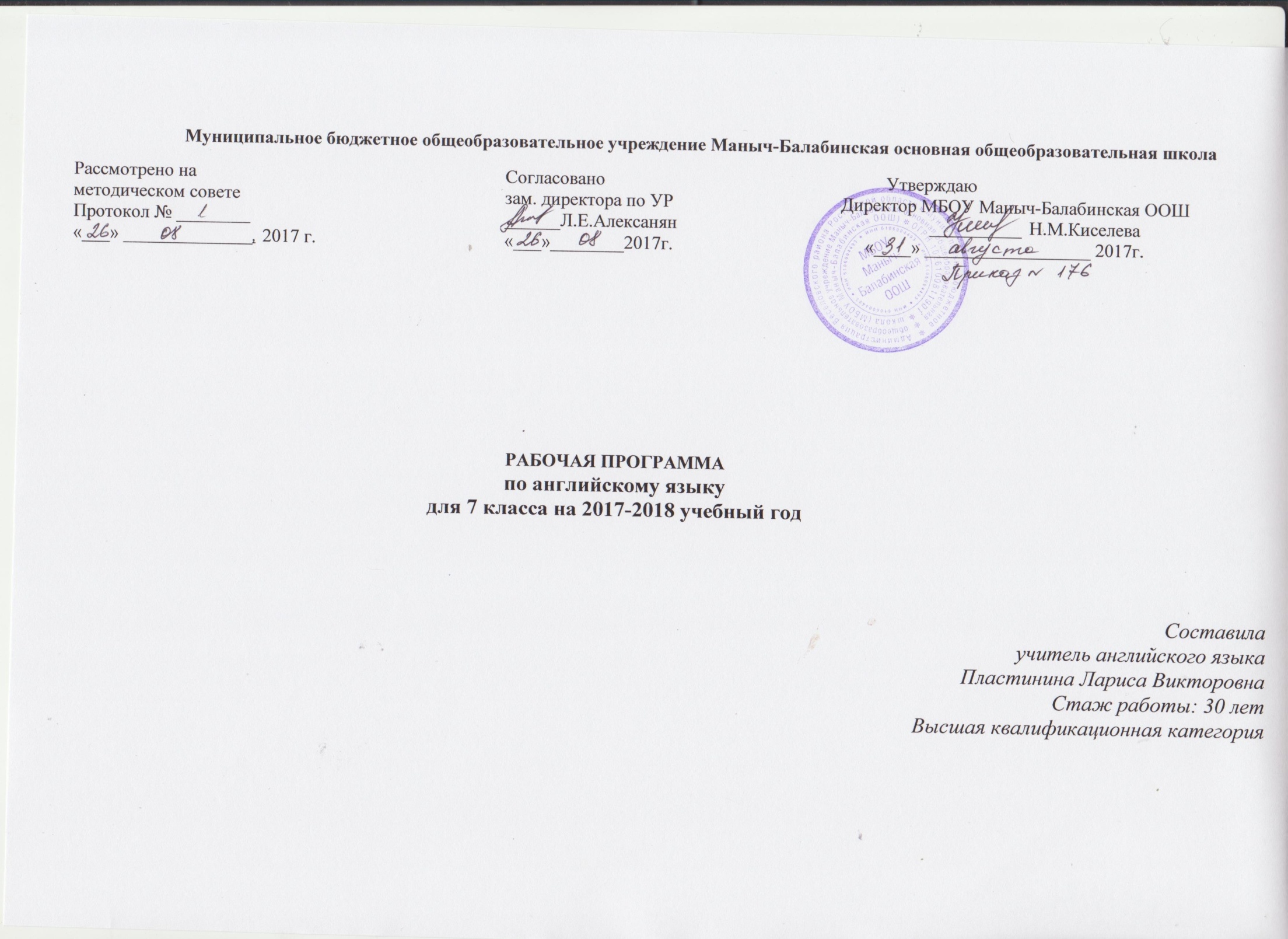 Пояснительная запискаДанная программа предназначена для организации процесса обучения английскому языку в 7 классе и разработана на основе линии УМК «Английский язык» авторов В. П. Кузовлева, Н. М. Лапа, Э. Ш. Перегудовой, И.П. Костиной, О.В. Дувановой, Е.В. Кузнецовой (издательство «Просвещение» 2013 год), согласно требованиям Федерального государственного образовательного стандарта основного общего образования (ФГОС) и Примерной программы по иностранному языку для 5-9 классов. Программа разработана на основе нормативно-правовых документов:Федерального государственного образовательного стандарта основного общего образования,Концепции духовно-нравственного развития и воспитания личности гражданина России,Учебного плана МБОУ Маныч-Балабинская ООШ на 2017-2018 уч. г.;Локального акта «Положение о рабочей программе по учебному предмету (курсу) МБОУ Маныч-Балабинская ООШ;Календарного учебного графика МБОУ Маныч-Балабинская ООШ на 2017-2018 учебный год;                                                                                                       Основной образовательной программы основного общего образования МБОУ Маныч-Балабинская ООШ.Цели и задачи обучения иноязычной культуре в 7-м классеУМК для 7-го класса продолжает и развивает систему обучения, положенную в основу УМК для 5-6 классов, а именно иноязычной культуре (ПК). В основу данного УМК положен коммуникативный подход к овладению аспектами ПК: познавательным, учебным, развивающим и воспитательным, а внутри учебного аспекта — всеми видами речевой деятельности: чтением, говорением, аудированием, письмом. Все четыре аспекта ПК как цели равноправны по значимости и имеют практическую ценность. Все компоненты цели взаимосвязаны, и овладение одним из них влияет на овладение остальными. В 5-м классе ведущими аспектами являлись развивающий и познавательный. В УМК-6 и 7 доминирующими являются учебный и познавательный аспекты.УЧЕБНЫЙ АСПЕКТЕсли в 5-м классе главной задачей являлось обучении е рецептивным видам речевой деятельности, и в первую очередь чтению, то в 7-м классе, как и в 6 классе, на первый план выдвигается обучение продуктивным видам, а именно говорению.Говорение. Задача УМК-7 заключается в том, чтобы повторить, систематизировать, довести до уровня продуктивного владения материал (и в первую очередь грамматический), усвоенный рецептивно в 5-6 классах. Для формирования грамматических навыков в Учебнике, Рабочей тетради и Книге для чтения под рубрикой “Grammar for Revision” помещён материал для повторения. Вместе с тем под рубрикой “Grammar in Focus” усваиваются новые грамматические явления, такие, как косвенная речь, структура сложноподчинённых предложений, степени сравнения наречий, инфинитивные конструкции. Страдательный залог, употребление артикля и др. Упражнения для формирования грамматических навыков располагаются в Учебнике, а также в Рабочей тетради и Книге для чтения.Лексические навыки говорения формируются как на базе материала, усвоенного в 5-6 классах (892 лексические единицы — ЛЕ), так и нового (327 ЛЕ). Список ЛЕ, подлежащих усвоению в говорении на каждом уроке, дан в разделе “Test Yourself’ в рубрике “How many new words from Unit... do you know?”.Продолжается работа над совершенствованием произносительных навыков. Особое внимание уделяется правильности интонационного оформления речи, а также выразительности речи и повышению темпа высказывания.Если в 5-м классе закладывалась основа монологического высказывания различных видов, главными из которых являлись оценка, сообщение, объяснение, а в 6-м классе преимущественное внимание отводилось обучению диалогической речи, то в 7 классе равное внимание уделяется обеим формам речи. Для обучения диалогической речи в каждом цикле отводятся специальные уроки, на которых учащиеся с помощью функциональных опор овладевают такими речевыми функциями, как запрос информации, объяснение, согласие, описание, обещание, отказ, соглашение, приглашение, извинение, обмен впечатлениями, побуждение к действию и др. Акцент при обучении диалогической речи делается не на репродукцию образцовых диалогов, а на развитие механизмов диалогического общения: развитие реакции на реплику собеседника, выбор адекватной стратегии и тактики общения, перехват инициативы и т.д.В 7-м классе осуществляется развитие таких речевых умений как умения вести диалог этикетного характера, диалог-расспрос, диалог- побуждение к действию, диалог-обмен мнениями.Речевые умения при ведении диалогов этикетного характера:начать, поддержать и закончить разговор;поздравить, выразить пожелания и отреагировать на них;выразить благодарность;вежливо переспросить, выразить согласие/ отказ.Объем этикетных диалогов - до 6-8 реплик со стороны каждого учащегося.Речевые умения при ведении диалога-расспроса:запрашивать и сообщать фактическую информацию (Кто? Что? Как? Где? Куда? Когда? С кем? Почему?), переходя с позиции спрашивающего на позицию отвечающего.Объем данных диалогов - до 6-8 реплик со стороны каждого учащегося.Речевые умения при ведении диалога-побуждения к действию:обратиться с просьбой и выразить готовность/отказ ее выполнить;дать совет и принять/не принять его;пригласить к действию/взаимодействию и согласиться/не согласиться принять в нем участие.Объем данных диалогов - до 6-8 реплик со стороны каждого учащегося.Речевые умения при ведении диалога-обмена мнениями:выражать точку зрения;выражать согласие/несогласие с точкой зрения партнёра;выражать сомнение;выражать чувства, эмоции (радость/огорчение).Объем диалогов - до 6-8 реплик со стороны каждого учащегося.При участии в этих видах диалога и их комбинациях школьники решают различные коммуникативные задачи, предполагающие развитие и совершенствование культуры речи и соответствующих речевых умений.К концу 7-го класса учащиеся должны уметь без предварительной подготовки вести несложную беседу с речевым партнёром в связи с предъявленной ситуацией общения, а также содержанием увиденного, услышанного или прочитанного, адекватно реагируя на его реплики, запрашивая уточняющие сведения и побуждая собеседника к продолжению разговора, используя речевые формулы и клише этикетного характера в рамках языкового материала 5-го и 6-го классов. Высказывание каждого собеседника должно содержать не менее 6-8 реплик, правильно оформленных в языковом отношении и отвечающих поставленной коммуникативной задаче.Монологическая речь. В 7 классе продолжается обучение монологической речи и предусматривает овладение учащимися следующими умениями:кратко высказываться о фактах и событиях, используя основные такие коммуникативные типы речи как описание,повествование и сообщение, а также эмоциональные иоценочные суждения;передавать содержание, основную мысль прочитанного с опорой на текст;делать сообщение в связи с прочитанным/прослушанным текстом.Объем монологического высказывания - до 6 - 10 фраз.Особое внимание уделяется развитию умения передавать содержание прочитанного. Для достижения данной цели выделяются специальные уроки (каждый 6-й урок цикла). Их отличительной особенностью является то, что ученики избавлены от необходимости пересказывать друг другу содержание одного и того же известного всем текста. Учащиеся учатся передавать содержание , котрое неизвестно их речевым партнёрам, а потому имеют реальный стимул к высказыванию.К концу 7-го класса учащиеся должны уметь без предварительной подготовки высказываться логично, последовательно и в соответствии с предложенной ситуацией общения или в связи с прослушанным или увиденным, кратко передавать содержание прочитанного или услышанного с непосредственной опорой на текст, данные вопросы, ключевые слова. Объём высказывание не менее 10- 12 фраз, правильно оформленных в языковом отношении и отвечающих поставленной коммуникативной задаче.Чтение. В 7-м классе чтение выступает как средство и цель обучения ИК. В первой своей функции тексты для чтения используются в качестве зрительного подкрепления и содержательной базы при обучении говорению. Развитие умения читать остаётся одной из главных целей обучения в 7-м классе, реализация которой происходит как в Учебнике, так и в Книге для чтения. В каждом из циклов преодолевается какая-либо трудность (или несколько), присущая чтению как виду речевой деятельности. В каждом последующем цикле чтение осуществляется на новом, более совершенном уровне, так как опирается на большее количество освоенных действий и материала.Школьники учатся читать и понимать тексты с различной глубиной и точностью проникновения в их содержание (в зависимости от вида чтения): с пониманием основного содержания (ознакомительное чтение) - reading for the main idea; с полным пониманием содержания (изучающее чтение) -reading for detail; с выборочным пониманием нужной или интересующей информации (просмотровое/поисковое чтение) - reading for specific information.Содержание текстов должно соответствовать возрастным особенностям и интересам учащихся 7 класса, иметь образовательную и воспитательную ценность. Независимо от вида чтения возможно использование двуязычного словаря.Чтение с пониманием основного содержания текста осуществляется на несложных аутентичных материалах с ориентацией на предметное содержание, предусмотренное в 7 классе, включающих факты, которые отражают особенности быта, жизни, культуры стран изучаемого языка и содержащие значительное количество незнакомых слов. Задача в данном случае состоит в том, чтобы понять основное содержание текста, прибегая к словарю лишь тогда, когда незнакомые слова мешают понять основное содержание текста.Умения чтения, подлежащие формированию:определять тему, содержание текста по заголовку;выделять основную мысль;выбирать главные факты из текста, опуская второстепенные;устанавливать логическую последовательность основных фактов текста.Объем текста для чтения - 400 - 500 слов.Чтение с полным пониманием текста осуществляется на несложных аутентичных текстах, ориентированных на предметное содержание речи в 7 классе.Формируются и отрабатываются умения:полно и точно понимать содержание текста на основе его информационной переработки (языковой догадки, словообразовательного анализа, использования двуязычного словаря);выражать своё мнение по прочитанному.Объем текста - до 250 слов.Чтение с выборочным понимание нужной или интересующей информации предполагает умение просмотреть текст или несколько коротких тексов и выбрать информацию, которая необходима или представляет интерес для учащихся. Основная задача - полностью понять всё содержание независимо от характера текста и способа снятия помех.В Учебнике предусмотрены упражнения, формирующие у учащихся умения вычленять основное содержание текста, опуская второстепенные детали и игнорируя при этом имеющиеся языковые трудности, а также осуществлять поиск специфической информации. В связи с тем, что Учебник почти полностью построен на аутентичных текстах разного характера, большое значение придаётся самостоятельному обращению учащихся к лингвострановедческому справочнику, который призван расширить общеобразовательный кругозор учащихся при ознакомлении их со страноведческими сведениями, формировать потребность и развивать умение пользоваться справочной литературой типа лексиконов, энциклопедических словарей, стимулируя тем самым познавательную активность учащихся.Как и в предыдущих классах, продолжается работа над обеими формами чтения: вслух и про себя. Чтение вслух выступает, с одной стороны, как средство для совершенствования техники чтения и произносительной стороны' речи, а с другой - в своей вспомогательнойкоммуникативной функции: учащиеся ставятся в ситуации, когда они должны прочитать известный им текст другим, чтобы ознакомить их с ним. Чтение про себя становится основной формой чтения.Продолжается работа над увеличением скорости чтения. Поиск информации во многих текстах ограничивается определённым количеством времени (reading for specific information).Продолжается работа по совершенствованию и развитию умений, необходимых для понимания прочитанного как на уровне значения, так и на уровне смысла. В плане формирования лексических навыков чтения ставится задача расширить рецептивный словарь до 1834 лексических единиц (в 7-м классе изучается 563 лексических единиц). В Учебнике список новых лексических единиц по каждому циклу проводится под рубрикой “How many new words from Unit...do you know?” ЛЕ для рецептивного усвоения помечены значком *. В плане формирования грамматических навыков чтения ставится задача увеличить количество легко распознаваемых грамматических явлений.Аудирование. Обучение аудированию занимает существенное место в процессе обучения ИК в 7-м классе. Аудирование выступает в двух функциях: как средство и как цель обучения. Как средство обучения аудирование используется тогда, когда в ходе прослушивания аутентичных текстов учащиеся знакомятся с новым лексическим и грамматическим материалом (при этом аудирование часто сочетается со зрительной опорой), упражняются в узнавании на слух и припоминании уже известного материала, подготавливаются к беседе по прослушанному.Вместе с тем аудирование является одной из основных целей обучения. В 7-м классе развиваются и совершенствуются сформированные ранее навыки и умения в данном виде речевой деятельности. В каждом цикле уроков имеются специальные тексты для аудирования, которые постепенно усложняются за счёт включения нового лексического и грамматического материала. Общий объём лексических единиц для аудирования в 7 классе - 1350 (1050 в 5-6 классах и 350 - в 7 классе.Владение умениями понимать на слух иноязычный текст предусматривает понимание несложных текстов с разной глубиной проникновения в их содержание (с пониманием основного содержания-listening for the main idea, с выборочным пониманием - listening for specific information и полным пониманием текста - listening for detail) в зависимости от коммуникативной задачи и функционального типа текста. При этом предусматривается развитие умений:выделять основную мысль в воспринимаемом на слух тексте;выбирать главные факты, опуская второстепенные;выборочно понимать необходимую информацию в сообщениях прагматического характера с опорой на языковую догадку, контекст.Содержание текстов должно соответствовать возрастным особенностям и интересам учащихся 6 класса, иметь образовательную ивоспитательную ценность. Время звучания текста для аудирования - до 2 минут.Аудирование с полным пониманием и с извлечением конкретной информации осуществляется на текстах, не содержащих особых трудностей; эти тексты построены в основном на знакомом материале и обеспечивают при наличии небольшого числа незнакомых слов догадку об их значении на основе общности форм родного и иностранного языков, по словообразовательным элементам или по контексту.Кроме того, полному и точному пониманию подлежат высказывания учителя, речь одноклассников, короткие высказывания монологического характера при обсуждении проблем, предъявляемых в естественном темпе. Аудирование с пониманием основного содержания строится на материале текстов, содержащих значительное число незнакомых слов, чтобы хотя бы приблизительно поставить ученика в относительно адекватные условия практического осуществления этого вида речевой деятельности. Основная задача при этом - научить ученика умению, с одной стороны, выделять основную информацию, наиболее существенное содержание, с другой - как бы опускать, игнорировать несущественное, в том числе незнакомые слова, не мешающие понять основное содержание. Аудирование с извлечением конкретной информации происходит на материале, также содержащем достаточно большое количество незнакомой лексики. Перед учащимися ставится задание понять только ту информацию, на которую ориентирует предваряющее задание. В 7-м классе учащиеся должны понимать на слух иноязычную речь в нормальном темпе в предъявлении учителя и в звукозаписи, построенную на языковом материале учебника; допускается включение 2% незнакомых слов, о значении которых можно догадаться.Контроль навыков аудирования осуществляется в специальных тестах, помещённых в Книге для учителя и начитанных на аудиокассетах.Письменная речь. Письмо рассматривается как цель и как средство обучения. Овладение письменной речью предусматривает развитие следующих умений:делать выписки из текста;писать короткие поздравления с днем рождения, другим праздником (объёмом до 30 слов, включая адрес), выражать пожелания;заполнять бланки (указывать имя, фамилию, пол, возраст, гражданство, адрес);писать личное письмо с опорой на образец (расспрашивать адресат о его жизни, делах, сообщать то же о себе, выражать благодарность, просьбы), объем личного письма 50-60 слов,включая адрес.Познавательный (социокультурный) аспектСтрановедческое содержание УМК-7 направлено на то, чтобы учащиеся познакомились с жизнью своих зарубежных сверстников в Великобритании и Америке, узнали о том, какие они, что их интересует, волнует, чем они занимаются в свободное время и т.д. Мир зарубежного сверстника является средством познания страны в целом. Этим обусловлена особенность модели культуры страны изучаемого языка, заложенной в УМК-7. Она заключается в следующем: из всего многообразия информации о разных сторонах действительности англоговорящих стран (школа, досуг, искусство, работа, быт, общественные организации, литература, телевидение, хобби и т.д.) обобраны явления, события, факты, которые непосредственно связаны с жизнью британских и американских сверстников. Предъявление различных сведений о культуре страны происходит главным образом через высказывания британских детей.Знакомство с культурой страны изучаемого языка происходит путем сравнения и постоянной оценки имевшихся ранее знаний и понятий с вновь полученными, со знаниями о своей стране, о себе самих. Этому способствуют задания под рубрикой “In Your Culture” и “All About Me”. В результате происходит своеобразный диалог культур устами школьников. Сравнивая зарубежного сверстника и самих себя, чужую страну и свою, учащиеся выделяют общее и специфичное, что способствует объединению, сближению, развитию понимания и доброго отношения к стране, ее людям, традициям. Сравнение также требует от учащихся проявления собственного мнения, собственной активной жизненной позиции по любому вопросу, что, в свою очередь, стимулирует и мотивирует стремление постоянно увеличивать и углублять объем знаний и о собственной стране, и о других странах. Таким образом, познавательный аспект способствует созданию мотивации. Главное в процессе познания — не только накопление сведений о стране, но и познание людей, своих сверстников, их образа мыслей, поведения, отношения к общечеловеческим ценностям. Дополнительные сведения о культуре англоязычных стран ученик могут получить из лингвострановедческого справочника, помещённого в конце учебника. В разделе “Test Yourself’ имеются тестовые задания на проверку усвоенных знаний о культуре англоязычных стран.Развивающий аспектИнтеллектуальное развитие учащихся является одной из главных задач обучения иноязычной культуре в 7-м классе. Во всех компонентах УМК практически отсутствуют задания, ориентированные на механическое заучивание и воспроизведение материала. Учебный процесс строится как процесс решения постоянно усложняющихся речемыслительных задач, требующих от учащихся интеллектуальных поисковых усилий. Большинство упражнений ориентировано на «зону ближайшего развития» учащихся. Продолжается работа по формированию устойчивого интереса и мотивация к дальнейшему изучению иностранного языка. Развивающее обучение средствами иностранного языка достигается за счёт вовлечения учащихся в творческую деятельность. В Учебнике предусмотрены задания, связанные с разработкой проектов различной тематики. Работа над проектами развивает воображение, фантазию, творческое мышление, самостоятельность и другие качества личности. Продолжается работа над развитием у учащихся учебных умений (Learning to learn skills). В Учебнике даются памятки, направленные на формирование у учащихся рациональных приёмов овладения иностранным языком.Воспитательный аспектСогласно концепции коммуникативного обучения ПК воспитание пронизывает весь процесс обучения. Воспитательный процесс УМК-7 определяется содержанием, ориентированным на усвоение общечеловеческих ценностей. Главная задача компонентов УМК - воспитание уважительного и толерантного отношения к другой культуре, более глубокое осознание своей родной культуры. Каждый цикл, равно как и отдельные уроки, предоставляют достаточно возможностей для достижения воспитательных целей. О воспитательных возможностях материала можно судить по названиям уроков: Are you glad to be back to school? I love school. Do you? (Unit 1); Who is on your board of fame? (Unit 2); Do you do any voluntary work? What makes you help other people? (Unit 3); Are you in charge of the planet? (Unit 4); What is a friend like? What is friendship? What is an ideal friend like? (Unit 5); What is best in your country? Are you happy to live in Russia? (Unite 6); W ho is the pride of your country? Who can you call a hero? (Unit 7) и др.Не только отдельный урок, но и весь цикл имеет свой воспитательный вектор: воспитание положительного отношения к школе, приобретению знаний (цикл 1 Are you happy at school?), воспитание потребности в труде (интеллектуальном и физическом), привитие интереса к труду (цикл 2 “What are you good at?”), воспитание уважительного отношения к людям (цикл 3 “Can people do without you?”), воспитание бережного отношения к природе (цикл 4 “How do you treat the Earth?”), воспитание правильного отношения к ценностям, истинным и мнимым (цикл 7 “Do you have an example to follow”); воспитание товарищества, гуманизма, чувства дружбы (цикл 5 “Do you have any problems with your friends?”); воспитание правильного отношения к свободному времени (цикл 8 “How do you spend your free time?”); воспитание чувства патриотизма, желания достойно представить свою страну (цикл 9 “What is special about your country?”).Сравнивая своё собственное отношение к общечеловеческим ценностям с отношением к ним британских сверстников, дети учатся понимать друг друга. Они должны прийти к выводу о том, что другой не значит плохой. Каждый урок цикла воспитывает уважение, понимание и толерантность к другой культуре.Социокультурные знания и уменияУчащиеся знакомятся с отдельными социокультурными элементами речевого поведенческого этикета в англоязычной среде в условиях проигрывания ситуаций общения «В семье», «В школе», «Проведение досуга». Использование английского языка как средства социокультурного развития школьников на данном этапе включает знакомство с:фамилиями и именами выдающихся людей в странах изучаемого языка;оригинальными или адаптированными материалами детской поэзии и прозы;иноязычными сказками и легендами, рассказами;государственной символикой (флагом и его цветовой символикой, гимном, столицами страны/стран изучаемого языка;традициями проведения праздников Рождества, Нового года, Пасхи и т.д. в странах изучаемого языка;словами английского языка, вошедшими во многие языки мира ( в том числе и в русский), и русскими словами, вошедшими в лексикон английского языка.Предусматривается также овладение умениями:писать своё имя и фамилию, а также имена и фамилии своих родственников на английском языке;правильно оформлять адрес на английском языке;списывать наиболее известные культурные достопримечательности Москвы и Санкт-Петербурга, городов/сёл/деревень, в которых живут школьники.Языковые знания и навыки Графика и орфографияЗнание правил чтения и написания новых слов, отобранных для данного этапа обучения, и навыки их применения в рамках изучаемоголексико-грамматического материала.Фонетическая сторона речиНавыки адекватного произношения и различения на слух всех звуков английского языка; соблюдение правильного ударения в словах и фразах. Членение предложений на смысловые группы. Соблюдение правильной интонации в различных типах предложений. Формирование и дальнейшее совершенствование слухо-произносительных навыков, в том числе применительно к новому языковому материалу.Лексическая сторона речиРасширение объема продуктивного и рецептивного лексического минимума за счет лексических средств, обслуживающих новые темы, проблемы и ситуации общения. 600 лексических единиц включают наиболее распространенные устойчивые словосочетания, оценочную лексику, реплики-клише речевого этикета, отражающие культуру стран изучаемого языка.Развитие навыков их распознавания и употребления в речи.Расширение потенциального словаря за счет интернациональной лексики и овладения новыми словообразовательными средствами:аффиксации:глаголы с префиксами re- (rewrite);существительные с суффиксами -ness (kindness),-ship (friendship), -ist (journalist), -ing (meeting);прилагательные с суффиксами -у (lazy), -ly (lovely), -ful (helpful), -al (musical), -ic (fantastic), -ian/an (Russian), -ing (boring), -ous (famous), префиксом un- (unusual);наречия с суффиксом -ly (quikly);числительные с суффиксами -teen (nineteen), -ty (sixty), -th (fifth);словосложения: существительное +существительное (football);конверсии: (образование существительных от неопределённой формы глагола - to change - change).Распознавание и использование интернациональных слов (doctor).Грамматическая сторона речиРасширение объёма значений грамматических средств, изученных в 5-6 классах, и овладение новыми грамматическими явлениями. Знание признаков и навыки распознавания и употребления в речи нераспространённых и распространённых простых предложений, в том числе:с несколькими обстоятельствами, следующими в определенном порядке (We moved to a new house last year);предложения с начальным It и с начальным There + to be (It’s cold. It’s five o’clock. It’s interesting. It was winter. There are a lot of trees in the park.);сложносочинённых предложений с сочинительными союзами and, but, or;сложноподчинённых предложений с союзами и союзными словами what, when, why, which, that, who, if, because, that’s why, than, so;условных предложений реального (Conditional I - If I see Jim, I’ll invite him to our school party) и нереального характера (Conditional II - If I were you, I would start learning French);всех типов вопросительных предложений (общий, специальный, альтернативный, разделительный вопросы в Present, Future, Past Simple, Present Perfect, Present Continuous);побудительных предложений в утвердительной (Be careful!) и отрицательной (Don’t worry!) форме.Знание признаков и навыки распознавания и употребления в речи конструкций с глаголами на -ing: to be going to (для выражения будущего действия); to love/hate doing something;Stop talking. Конструкций It takes me...to do something; to look/feel/be happy.Знание признаков и навыки распознавания и употребления в речи правильных и неправильных глаголов в наиболее употребительных формах действительного залога в изъявительном наклонении (Present, Past, Future Simple, Present Perfect, Present Continuous); и формах страдательного залога в Present, Past, Future Simple; модальных глаголов и их эквивалентов (may, can/be able to, must/have to/should); причастий настоящего и прошедшего времени; фразовых глаголов, обслуживающих темы, отобранные для данного этапа обучения.Навыки распознавания и употребления в речи определённого, неопределённого и нулевого артиклей; неисчисляемых и исчисляемых существительных (a flower, snow), существительных с причастиями настоящего и прошедшего времени (a writing student/а written exercise); существительных в функции прилагательного (art gallery); степеней сравнения прилагательных и наречий, в том числе образованных не по правилу (good-better-best); личных местоимений в именительном (ту), и объектном (те) падежах, а также в абсолютной форме (mine); неопределённых местоимений (some, any); наречий, оканчивающихся на -ly (early), а также совпадающих по форме с прилагательными (fast, high); количественный числительных свыше 100; порядковых числительных свыше 20.Планируемые результаты (УУД)Личностные результатыПод личностными результатами освоения учебного предмета понимается система ценностных отношений обучающихся к себе, другим участникам образовательного процесса, самому образовательному процессу и его результатам.Личностные результаты освоения основной образовательной программы начального общего образования отражают:формирование основ российской гражданской идентичности, чувства гордости за свою Родину, российский народ и историю России, осознание своей этнической и национальной принадлежности; формирование ценностей многонационального российского общества; становление гуманистических и демократических ценностных ориентаций;формирование целостного, социально ориентированного взгляда на мир в его органичном единстве разнообразии природы, народов, культур и религий;формирование уважительного отношения к иному мнению, истории и культуре других народов;овладение начальными навыками адаптации в динамично изменяющемся и развивающемся мире;принятие и освоение социальной роли обучающегося, развитие мотивов учебной деятельности и формирование личностного смысла учения;развитие самостоятельности и личной ответственности за свои поступки, в том числе в информационной деятельности, на основе представлений о нравственных нормах, социальной справедливости и свободе;формирование эстетических потребностей, ценностей и чувств;развитие этических чувств, доброжелательности и эмоционально-нравственной отзывчивости, понимания и сопереживания чувствам других людей;развитие навыков сотрудничества со взрослыми и сверстниками в разных социальных ситуациях, умения не создавать конфликтов и находить выходы из спорных ситуаций;формирование установки на безопасный, здоровый образ жизни, наличие мотивации к творческому труду, работе на результат, бережному отношению к материальным и духовным ценностям.Личностными результатами изучения иностранного языка в начальной школе являются:формирование гражданской идентичности личности, преимущественно в ее общекультурном компоненте;формирование доброжелательности, уважения и толерантности к другим странам и народам;формирование готовности и способности к саморазвитию;формирование общего представления о мире как о многоязычном и поликультурном сообществе;осознание языка, в том числе иностранного, как основного средства общения между людьми;знакомство с миром зарубежных сверстников с использованием средств изучаемого иностранного языка (через детский фольклор,некоторые образцы детской художественной литературы, традиции).Метапредметные результатыПод метапредметными результатами освоения учебного предмета понимаются способы деятельности, так и при решении проблем вреальных жизненных ситуациях, основанные обучающимися на базе одного, нескольких учебных предметов, которые включают в себя:освоение учащимися универсальных учебных действий (познавательных, регулятивных, коммуникативных);освоение учащимися межпредметных понятий. Метапредметные результаты освоения учебного предмета формируется на основеследующих требований Федерального образовательного стандарта начального общего образования:овладение способностью принимать и сохранять цели и задачи учебной деятельности, искать средства ее осуществления;освоение способов решения проблем творческого и поискового характера;формирование умений планировать, контролировать и оценивать учебные действия в соответствии с поставленной задачей и условиями ее реализации; определять наиболее эффективные способы достижения результата;формирование умения понимать причины успеха/неуспеха учебной деятельности и способности конструктивно действовать даже в ситуациях неуспеха;освоение начальных форм познавательной и личностной рефлексии;использование знаково-символических средств представления информации для создания моделей изучаемых объектов и процессов, схем решения учебных и практических задач;активное использование речевых средств и средств информационных и коммуникационных технологий (ИКТ) для решения коммуникативных и познавательных задач;использование различных поиска, сбора, обработки, анализа, организации, передачи и интерпретации информации в соответствии с коммуникативными и познавательными задачами и технологиями учебного предмета;овладение навыка смыслового чтения текстов различных стилей и жанров в соответствии с целями и задачами;овладение логическими действиями сравнения, анализа, синтеза, обобщения, классификации по родо-видовым признака, установления аналогий и причинно-следственных связей, построения рассуждений, отнесения к известным понятиям;готовность слушать собеседника и вести диалог;определение общей цели и путей ее достижения; умение договариваться о распределении функций и ролей в совместной деятельности; осуществлять взаимный контроль в совместной деятельности;готовность конструктивно разрешать конфликты посредством учета интересов сторон и сотрудничества;овладение начальными сведениями о сущности и особенностях объектов, процессов и явлений действительности;умение работать в материальной и информационной среде начального общего образования в соответствии с содержанием учебного предмета «Иностранный язык».Метапредметные результаты изучения иностранного языка в начальной школе являются:развитие умений взаимодействовать с окружающими, выполняя разные роли в пределах речевых потребностей и возможностей младшего школьника;развитие коммуникативных способностей школьника, умения выбирать адекватные языковые и речевые средства для успешного решения элементарной коммуникативной задачи; расширение общего лингвистического кругозора младшего школьника;развитие познавательной, эмоциональной и волевой сфер младшего школьника; формирование мотивации к изучению иностранного языка;овладение умением координированной работы с разными компонентами учебно-методического комплекта.Предметные результатыПредметные результаты освоения учебного предмета «Иностранный язык» формируется на основе:приобретение начальных навыков общения в устной и письменной форме с носителями иностранного языка на основе своих речевых возможностей и потребностей; освоение правил речевого и неречевого поведения;освоение начальных лингвистических представлений, необходимых для овладения на элементарном уровне устной и письменной речи на английском языке;сформированность дружелюбного отношения и толерантности к носителям другого языка на основе знакомства с жизнью своих сверстников в других странах.В соответствии с Примерной программой по иностранному языку, разработанной в рамках нового стандарта, предметные результаты дифференцируются по 5 сферам:В коммуникативной сфере (т.е во владении английским языком как средством общения)В познавательной сфере:-умение сравнивать языковые явления родного и английского языков на уровне отдельных звуков, букв, слов, словосочетаний, простых предложений;-умение опознавать грамматические явления;-умение систематизировать слова;-умения пользоваться языковой догадкой;-совершенствование приемов работы с текстом с опорой на умения, приобретенные на уроках родного языка;-умение действовать по образцу при выполнении упражнений и составлении собственных высказываний в пределах тематики;-умение пользоваться справочным материалом;-умение пользоваться двуязычным словарем учебника;-умение осуществлять самонаблюдение и самооценку в доступных пределах.В ценностно-ориентационной сфере: -представление об английском языке как средстве выражения мыслей, чувств, эмоций;-приобщение к культурным ценностям другого народа.В эстетической сфере: -владение элементарными средствами выражения чувств и эмоций на иностранном языке;В трудовой сфере: -умение следовать намеченному плану в своем учебном труде; -умение вести словарь.В результате освоения основной образовательной программы начального общего образования учащиеся достигают личностных, метапредметных и предметных результатов.Требования к уровню подготовки учащихся 7 класса.В результате изучения английского языка ученик должен:Знать / пониматьОсновные значения изученных лексических единиц: основные способы словообразования:аффиксацияглаголы с префиксами ге -существительные с суффиксами - er; —ist; - ian; - ship,прилагательные с суффиксами - ed; - ing;прилагательные с префиксами - un;наречия с суффиксами - 1у;словосложение ( существительное + существительное ) football;конверсия (образование существительных от неопределенной формы глагола to change-change);распознавание и использования интернациональных слов ( legend);Особенности структуры простых и сложных предложений:предложений с начальным It и оборотом there is / there are - there was / there were.придаточных предложений с союзными словами which, that, who, when, because, it..предложений типа I wish..., I had....побудительных предложений в утвердительной и отрицательных формах Don’t worry. Be careful.Признаки изученных грамматических явлений:конструкций с неопределенной формой глагола: a) Complex object (сложное дополнение );б)	Adjective + infinitiveв)	Infinitive as an attribute.видовременных форм глаголов в наиболее употребительных формах действительного залога в изъявительном наклонении (Present, Past, Future Simple; Present Perfect, Past Perfect; Present Past Progressive, и формах страдательного залога в Present и Past Simple, косвенной речи в утвердительных предложениях в Present Simple;модальных глаголов и их эквивалентов ( may / might, can, must, have to, should)артиклей (определенного, неопределенного, нулевого), употребление их с уществительными, обозначающими профессии;личных и притяжательных местоимений в именительном и объектном падежах.степеней сравнения наречий и прилагательных.форм глаголов с окончанием - ing.Основные нормы речевого эпитета ( оценочная лексика, реплики-клише )Роль владения иностранным языком в современном мире; особенности образа жизни, быта, культуры стран изучаемого языка, сходства и различия в традициях своей страны и стран изучаемого языка.УметьГоворение1 .Вести диалог этикетного характера:начать, поддержать и закончить разговор;поздравить, выразить пожелание и отреагировать на них, выразить благодарность;вежливо переспросить, выразить согласие / отказ.Вести диалог - расспрос:запрашивать и сообщать фактическую информацию:Вести диалог побуждение к действию:обратиться с просьбой и выразить готовность / отказ её выполнить,дать совет и принять / не принять его;пригласить к действию;Вести диалог обмен мнениямивыразить свою точку зрения;выразить согласие / несогласие;выразить чувства, эмоции/Кратко высказываться о фактах и событиях, используя описание, повествование, сообщение.Передавать содержание, основную мысль прочитанного с опорой на текст.Делать сообщение в связи с прочитанным / прослушанным текстом.Аудирование1 .Понимать основное содержание несложных текстов с разной глубиной проникновения в их содержание в зависимости от коммуникативной задачи и функционального типа текста и выделять для себя:основную мысль;главные факты, опуская второстепенные;необходимую информацию в сообщениях прагматического характера с опорой на языковую догадку, контекст.Использовать переспрос, просьбу повторить Чтение1 .Определить тему, содержание текста по заголовку2.Читать несложные аутентичные тексты с пониманием основного содержания:выделять основную мысль;выбирать основные факты из текста, опуская второстепенные;устанавливать логическую последовательность основных фактов текстаЧитать несложные аутентичные тексты с полным пониманием текста:полно и точно понимать содержание текста на основе его информационной переработки ( языковой догадки, словообразовательного анализа, использование двуязычного словаря );выразить своё мнение по прочитанному.Читать текст с выборочным пониманием нужной или интересующей информации.Письменная речьДелать выписки из текста;Писать короткие поздравления, выражать пожелания:Заполнять бланки ( указывать имя, фамилию, возраст, адрес);Писать личное письмо с опорой на образец.Использовать приобретенные знания и умения в практической деятельности и повседневной жизни для:социальной адаптации;создание целостной картины мира, осознание места и роли родного и изучаемого иностранного языка в этом мире;приобщения к ценностям мировой культуры как через иноязычные источники информации, в том числе мультимедийные, так и через участие в школьных обменах, турпоездках;ознакомление представителей других стран с культурой своего народа.Коммуникативные уменияГоворение.Диалогическая речьВыпускник научится:вести диалог (диалог этикетного характера, диалог–-расспрос, диалог побуждение к действию; комбинированный диалог) в стандартных ситуациях неофициального общения в рамках освоенной тематики, соблюдая нормы речевого этикета, принятые в стране изучаемого языка. Выпускник получит возможность научиться:вести диалог-обмен мнениями; брать и давать интервью;вести диалог-расспрос на основе нелинейного текста (таблицы, диаграммы и т. д.).Говорение. Монологическая речьВыпускник научится:строить связное монологическое высказывание с опорой на зрительную наглядность и/или вербальные опоры (ключевые слова, план, вопросы) в рамках освоенной тематики;описывать события с опорой на зрительную наглядность и/или вербальную опору (ключевые слова, план, вопросы); давать краткую характеристику реальных людей и литературных персонажей; передавать основное содержание прочитанного текста с опорой или без опоры на текст, ключевые слова/ план/ вопросы;описывать картинку/ фото с опорой или без опоры на ключевые слова/ план/ вопросы.Выпускник получит возможность научиться: делать сообщение на заданную тему на основе прочитанного; комментировать факты из прочитанного/ прослушанного текста, выражать и аргументировать свое отношение к прочитанному/ прослушанному; кратко высказываться без предварительной подготовки на заданную тему в соответствии с предложенной ситуацией общения;кратко высказываться с опорой на нелинейный текст (таблицы, диаграммы, расписание и т. п.);кратко излагать результаты выполненной проектной работы.АудированиеВыпускник научится: воспринимать на слух и понимать основное содержание несложных аутентичных текстов, содержащих некоторое количество неизученных языковых явлений; воспринимать на слух и понимать нужную/интересующую/ запрашиваемую информацию в аутентичных текстах, содержащих как изученные языковые явления, так и некоторое количество неизученных языковых явлений.Выпускник получит возможность научиться:выделять основную тему в воспринимаемом на слух тексте;использовать контекстуальную или языковую догадку при восприятии на слух текстов, содержащих незнакомые слова.Чтение Выпускник научится: читать и понимать основное содержание несложных аутентичных текстов, содержащие отдельные неизученные языковые явления;читать и находить в несложных аутентичных текстах, содержащих отдельные неизученные языковые явления, нужную/интересующую/ запрашиваемую информацию, представленную в явном и в неявном виде;читать и полностью понимать несложные аутентичные тексты, построенные на изученном языковом материале; выразительно читать вслух небольшие построенные на изученном языковом материале аутентичные тексты, демонстрируя понимание прочитанного.Выпускник получит возможность научиться:устанавливать причинно-следственную взаимосвязь фактов и событий, изложенных в несложном аутентичном тексте;восстанавливать текст из разрозненных абзацев или путем добавления выпущенных фрагментов.Письменная речь Выпускник научится: заполнять анкеты и формуляры, сообщая о себе основные сведения (имя, фамилия, пол, возраст, гражданство, национальность, адрес и т. д.);писать короткие поздравления с днем рождения и другими праздниками, с употреблением формул речевого этикета, принятых в стране изучаемого языка, выражать пожелания (объемом 30–40 слов, включая адрес);писать личное письмо в ответ на письмо-стимул с употреблением формул речевого этикета, принятых в стране изучаемого языка: сообщать краткие сведения о себе и запрашивать аналогичную информацию о друге по переписке; выражать благодарность, извинения, просьбу; давать совет и т. д. (объемом 100–120 слов, включая адрес);писать небольшие письменные высказывания с опорой на образец/ план.Выпускник получит возможность научиться:делать краткие выписки из текста с целью их использования в собственных устных высказываниях;писать электронное письмо (e-mail) зарубежному другу в ответ на электронное письмо-стимул;составлять план/ тезисы устного или письменного сообщения; кратко излагать в письменном виде результаты проектной деятельности;писать небольшое письменное высказывание с опорой на нелинейный текст (таблицы, диаграммы и т. п.).Языковые навыки и средства оперирования имиОрфография и пунктуацияВыпускник научится:правильно писать изученные слова;правильно ставить знаки препинания в конце предложения: точку в конце повествовательного предложения, вопросительный знак в конце вопросительного предложения, восклицательный знак в конце восклицательного предложения;расставлять в личном письме знаки препинания, диктуемые его форматом, в соответствии с нормами, принятыми в стране изучаемого языка.Выпускник получит возможность научиться:сравнивать и анализировать буквосочетания английского языка и их транскрипцию.Фонетическая сторона речиВыпускник научится:различать на слух и адекватно, без фонематических ошибок, ведущих к сбою коммуникации, произносить слова изучаемого иностранного языка;соблюдать правильное ударение в изученных словах;различать коммуникативные типы предложений по их интонации;членить предложение на смысловые группы;адекватно, без ошибок, ведущих к сбою коммуникации, произносить фразы с точки зрения их ритмико-интонационных особенностей (побудительное предложение; общий, специальный, альтернативный и разделительный вопросы), в том числе, соблюдая правило отсутствия фразового ударения на служебных словах.Выпускник получит возможность научиться:выражать модальные значения, чувства и эмоции с помощью интонации;различать британские и американские варианты английского языка в прослушанных высказываниях.Лексическая сторона речиВыпускник научится:узнавать в письменном и звучащем тексте изученные лексические единицы (слова, словосочетания, реплики-клише речевого этикета), в том числе многозначные в пределах тематики основной школы;употреблять в устной и письменной речи в их основном значении изученные лексические единицы (слова, словосочетания, реплики-клише речевого этикета), в том числе многозначные, в пределах тематики основной школы в соответствии с решаемой коммуникативной задачей;соблюдать существующие в английском языке нормы лексической сочетаемости;распознавать и образовывать родственные слова с использованием словосложения и конверсии в пределах тематики основной школы в соответствии с решаемой коммуникативной задачей;распознавать и образовывать родственные слова с использованием аффиксации в пределах тематики основной школы в соответствии с решаемой коммуникативной задачей: глаголы при помощи аффиксов dis-, mis-, re-, -ze/-ise; именасуществительныеприпомощисуффиксов -or/ -er, -ist , -sion/-tion, -nce/-ence, -ment, -ity , -ness, -ship, -ing; именаприлагательныеприпомощиаффиксовinter-; -y, -ly, -ful , -al , -ic,-ian/an, -ing; -ous, -able/ible, -less, -ive;наречия при помощи суффикса -ly;имена существительные, имена прилагательные, наречия при помощи отрицательных префиксовun-, im-/in-;числительные при помощи суффиксов -teen, -ty; -th.Выпускник получит возможность научиться:распознавать и употреблять в речи в нескольких значениях многозначные слова, изученные в пределах тематики основной школы;знать различия между явлениями синонимии и антонимии; употреблять в речи изученные синонимы и антонимы адекватно ситуации общения;распознавать и употреблять в речи наиболее распространенные фразовые глаголы;распознавать принадлежность слов к частям речи по аффиксам;распознавать и употреблять в речи различные средства связи в тексте для обеспечения его целостности (firstly, tobeginwith, however, asforme, finally, atlast, etc.);использовать языковую догадку в процессе чтения и аудирования (догадываться о значении незнакомых слов по контексту, по сходству с русским/ родным языком, по словообразовательным элементам.Грамматическая сторона речиВыпускник научится:оперировать в процессе устного и письменного общения основными синтаксическими конструкциями и морфологическими формами в соответствии с коммуникативной задачей в коммуникативно-значимом контексте:распознавать и употреблять в речи различные коммуникативные типы предложений: повествовательные (в утвердительной и отрицательной форме) вопросительные (общий, специальный, альтернативный иразделительный вопросы),побудительные (в утвердительной и отрицательной форме) и восклицательные;распознавать и употреблять в речи распространенные и нераспространенные простые предложения, в том числе с несколькими обстоятельствами, следующими в определенном порядке;распознавать и употреблять в речи предложения с начальнымIt;распознавать и употреблять в речи предложения с начальнымThere+tobe;распознавать и употреблять в речи сложносочиненные предложения с сочинительными союзами and, but, or;распознавать и употреблять в речи сложноподчиненные предложения с союзами и союзными словами because, if,that, who, which,what, when, where, how,why;использовать косвенную речь в утвердительных и вопросительных предложениях в настоящем и прошедшем времени;распознаватьиупотреблятьвречиусловныепредложенияреальногохарактера (Conditional I – If I see Jim, I’ll invite him to our school party) инереальногохарактера (Conditional II – If I were you, I would start learning French);распознавать и употреблять в речи имена существительные в единственном числе и во множественном числе, образованные по правилу, и исключения;распознавать и употреблять в речи существительные с определенным/ неопределенным/нулевым артиклем;распознавать и употреблять в речи местоимения: личные (в именительном и объектном падежах, в абсолютной форме), притяжательные, возвратные, указательные, неопределенные и их производные, относительные, вопросительные;распознавать и употреблять в речи имена прилагательные в положительной, сравнительной и превосходной степенях, образованные по правилу, и исключения;распознавать и употреблять в речи наречия времени и образа действия и слова, выражающие количество (many/much, few/afew, little/alittle); наречия в положительной, сравнительной и превосходной степенях, образованные по правилу и исключения;распознавать и употреблять в речи количественные и порядковые числительные;распознавать и употреблять в речи глаголы в наиболее употребительных временных формах действительного залога: Present Simple, Future Simple и Past Simple, Present и Past Continuous, Present Perfect;распознавать и употреблять в речи различные грамматические средства для выражения будущего времени: Simple Future, to be going to, Present Continuous;распознавать и употреблять в речи модальные глаголы и их эквиваленты (may,can,could,beableto,must,haveto, should);распознавать и употреблять в речи глаголы в следующих формах страдательного залога: PresentSimplePassive, PastSimplePassive;распознавать и употреблять в речи предлоги места, времени, направления; предлоги, употребляемые при глаголах в страдательном залоге.Выпускник получит возможность научиться:распознавать сложноподчиненные предложения с придаточными: времени с союзом since; цели с союзом sothat; условия с союзом unless; определительными с союзами who, which, that;распознавать и употреблять в речи сложноподчиненные предложения с союзами whoever, whatever, however, whenever;распознавать и употреблять в речи предложения с конструкциями as … as; notso … as; either … or; neither … nor;распознавать и употреблять в речи предложения с конструкцией I wish;распознавать и употреблять в речи конструкции с глаголами на -ing: to love/hate doing something; Stop talking;распознаватьиупотреблятьвречиконструкцииIt takes me …to do something; to look / feel / be happy;распознавать и употреблять в речи определения, выраженные прилагательными, в правильном порядке их следования;распознавать и употреблять в речи глаголы во временных формах действительного залога:PastPerfect, Present PerfectContinuous, Future-in-the-Past;распознавать и употреблять в речи глаголы в формах страдательного залогаFuture SimplePassive, PresentPerfect Passive;распознавать и употреблять в речи модальные глаголы need, shall, might, would;распознавать по формальным признакам и понимать значение неличных форм глагола (инфинитива, герундия, причастия Iи II, отглагольного существительного) без различения их функций и употреблятьих в речи;распознавать и употреблять в речи словосочетания «Причастие I+существительное» (aplayingchild) и «Причастие II+существительное» (awrittenpoem).Социокультурные знания и уменияВыпускник научится:употреблять в устной и письменной речи в ситуациях формального и неформального общения основные нормы речевого этикета, принятые в странах изучаемого языка;представлять родную страну и культуру на английском языке;понимать социокультурные реалии при чтении и аудировании в рамках изученного материала.Выпускник получит возможность научиться:использовать социокультурные реалии при создании устных и письменных высказываний;находить сходство и различие в традициях родной страны и страны/стран изучаемого языка.Компенсаторные уменияВыпускник научится:выходить из положения при дефиците языковых средств: использовать переспрос при говорении.Выпускник получит возможность научиться:использовать перифраз, синонимические и антонимические средства при говорении;пользоваться языковой и контекстуальной догадкой при аудировании и чтении.Содержание учебного предметаТематическое планирование«Ты счастлив в школе?» 10 часов (Учащиеся знакомятся с тем, где британские дети проводят летние каникулы, с каким настроением они возвращаются в школу после каникул, какие предметы изучают их сверстники, какие мероприятия проводятся в британских школах, а также с некоторыми типами школ в британской системе образования.).«Что у тебя хорошего получается?» 10 часов (Учащиеся знакомятся с достижениями британских и американских детей (в учебе, спорте и т. д.).).«Могут ли люди обойтись без тебя?» 10 часов. (Учащиеся продолжают знакомиться с жизнью своих зарубежных сверстниковв Великобритании и США. Они узнают о работе существующих в этих странах благотворительных организаций, о том, как их зарубежные сверстники относятся к понятию благотворительности, к своим обязанностям по дому, к помощи родителям и другим людям.).«Ты друг планеты?» 10 часов. (Учащиеся знакомятся с экологическими организациями, их действиями, экологическим воспитанием в школах, действиями граждан по охране природы.).«Ты счастлив со своими друзьями?» 12 часов. (Цикл знакомит учащихся с особенностями дружеских взаимоотношений в культурах разных стран на примерах из жизни реальных людей (современные газетные и журнальные публикации, биографические статьи) и на примерах героев художественных произведений, а также с некоторыми понятиями и реалиями англоязычных стран.).«Что самое лучшее в твоей стране ?» 9 часов. (Цикл знакомит учащихся с некоторыми популярными и любимыми личностями, событиями, явлениями, достопримечательностями и товарами Великобритании и России.).«У тебя есть пример для подражания?» 10 часов. (Цикл знакомит учащихся с выдающимися личностями англоязычной и родной культур, с профессиями, которые сделали их известными в мире.).«Как ты проводишь свое свободное время?» 9 часов. ( Учащиеся знакомятся с тем, как британские дети проводят свободное время, с их увлечениями и популярными хобби, с объявлениями, которые анонсируют детские мероприятия.).«Что наиболее известно о твоей стране ?» 14 часов (цикл знакомит учащихся с памятниками истории, архитектурными памятниками Британии, США и России)«Мы разные или похожие?» 7 часов. (Контролируются знания учащихся о жизни их зарубежных сверстников в Великобритании и США, с которыми они познакомились в течение всего учебного года.).        Всего: 101 час.№урокап/пКол.час.ДатаНаименование тем уроковВид контроляВид контроля1. Ты счастлив в школе ? 10 часовУчащиеся знакомятся с тем, где британские дети проводят летние каникулы, с каким настроением они возвращаются в школу после каникул, какие предметы изучают их сверстники, какие мероприятия проводятся в британских школах, а также с некоторыми типами школ в британской системе образования.1. Ты счастлив в школе ? 10 часовУчащиеся знакомятся с тем, где британские дети проводят летние каникулы, с каким настроением они возвращаются в школу после каникул, какие предметы изучают их сверстники, какие мероприятия проводятся в британских школах, а также с некоторыми типами школ в британской системе образования.1. Ты счастлив в школе ? 10 часовУчащиеся знакомятся с тем, где британские дети проводят летние каникулы, с каким настроением они возвращаются в школу после каникул, какие предметы изучают их сверстники, какие мероприятия проводятся в британских школах, а также с некоторыми типами школ в британской системе образования.1. Ты счастлив в школе ? 10 часовУчащиеся знакомятся с тем, где британские дети проводят летние каникулы, с каким настроением они возвращаются в школу после каникул, какие предметы изучают их сверстники, какие мероприятия проводятся в британских школах, а также с некоторыми типами школ в британской системе образования.1. Ты счастлив в школе ? 10 часовУчащиеся знакомятся с тем, где британские дети проводят летние каникулы, с каким настроением они возвращаются в школу после каникул, какие предметы изучают их сверстники, какие мероприятия проводятся в британских школах, а также с некоторыми типами школ в британской системе образования.1102.09Как ты провел свои летние каникулы?Фронтальный опросФронтальный опросФронтальный опрос2105.09Ты рад возвратиться в школу ?Фронтальный опросФронтальный опросФронтальный опрос3107.09Урок чтения «Твоя школьная жизнь интересная?»СамостоятельнаяработаСамостоятельнаяработаСамостоятельнаяработа4109.09Какой твой любимый предмет?Фронтальный опросФронтальный опросФронтальный опрос5112.09Я люблю школу, а ты ?Фронтальный опросФронтальный опросФронтальный опрос6114.09Что это значит ?7116.09Какая современная школа ?Фронтальный опросФронтальный опросФронтальный опрос8119.09Урок-повторение лексико-грамматич. материала цикла 1.СамостоятельнаяработаСамостоятельнаяработаСамостоятельнаяработа9121.09Проект «В какой бы школе ты учился ?»Защита проектовЗащита проектовЗащита проектов10123.09Тест по темеТестовая работаТестовая работаТестовая работа2. Что у тебя хорошего получается ? 10 часовУчащиеся знакомятся с достижениями британских и американских детей (в учебе, спорте и т. д.).2. Что у тебя хорошего получается ? 10 часовУчащиеся знакомятся с достижениями британских и американских детей (в учебе, спорте и т. д.).2. Что у тебя хорошего получается ? 10 часовУчащиеся знакомятся с достижениями британских и американских детей (в учебе, спорте и т. д.).2. Что у тебя хорошего получается ? 10 часовУчащиеся знакомятся с достижениями британских и американских детей (в учебе, спорте и т. д.).2. Что у тебя хорошего получается ? 10 часовУчащиеся знакомятся с достижениями британских и американских детей (в учебе, спорте и т. д.).11126.09Какие твои достижения?Фронтальный опросФронтальный опросФронтальный опрос12128.09Что ты умеешь делать хорошо ?Фронтальный опрос13130.09Кто может сделать это лучше ?Фронтальный опрос14103.10Урок чтения «Твоя жизнь под давлением?»Самостоятельнаяработа15105.10Ты мастер на все руки ?Творческая работа.16107.10Ты знаешь как...?Фронтальный опрос17110.10Что ты знаешь о награде герцога Эдинбурского ?Фронтальный опрос18112.10У рок-повторение лексико-грамматич. материала цикла 2.Самостоятельнаяработа19114.10Проект «Кто на твоей доска почёта?»Защита проектов20117.10Защита проектов.Защита проектов3. Могут ли люди обойтись без тебя 10 часовУчащиеся продолжают знакомиться с жизнью своих зарубежных сверстников в Великобритании и США. Они узнают о работе существующих в этих странах благотворительных организаций, о том, как их зарубежные сверстники относятся к понятию благотворительности, к своим обязанностям по дому, к помощи родителям и другим людям.3. Могут ли люди обойтись без тебя 10 часовУчащиеся продолжают знакомиться с жизнью своих зарубежных сверстников в Великобритании и США. Они узнают о работе существующих в этих странах благотворительных организаций, о том, как их зарубежные сверстники относятся к понятию благотворительности, к своим обязанностям по дому, к помощи родителям и другим людям.3. Могут ли люди обойтись без тебя 10 часовУчащиеся продолжают знакомиться с жизнью своих зарубежных сверстников в Великобритании и США. Они узнают о работе существующих в этих странах благотворительных организаций, о том, как их зарубежные сверстники относятся к понятию благотворительности, к своим обязанностям по дому, к помощи родителям и другим людям.3. Могут ли люди обойтись без тебя 10 часовУчащиеся продолжают знакомиться с жизнью своих зарубежных сверстников в Великобритании и США. Они узнают о работе существующих в этих странах благотворительных организаций, о том, как их зарубежные сверстники относятся к понятию благотворительности, к своим обязанностям по дому, к помощи родителям и другим людям.3. Могут ли люди обойтись без тебя 10 часовУчащиеся продолжают знакомиться с жизнью своих зарубежных сверстников в Великобритании и США. Они узнают о работе существующих в этих странах благотворительных организаций, о том, как их зарубежные сверстники относятся к понятию благотворительности, к своим обязанностям по дому, к помощи родителям и другим людям.3. Могут ли люди обойтись без тебя 10 часовУчащиеся продолжают знакомиться с жизнью своих зарубежных сверстников в Великобритании и США. Они узнают о работе существующих в этих странах благотворительных организаций, о том, как их зарубежные сверстники относятся к понятию благотворительности, к своим обязанностям по дому, к помощи родителям и другим людям.21119.10Как много ты занимаешься добровольной помощью ?Фронтальный опрос22121.10Почему эти дни важны ?Фронтальный опрос23124.10Что ты хочешь чтобы я сделал?Фронтальный опрос24126.10Урок чтения “Ты принимаешь участие в благотворительных мероприятиях? “Самостоятельнаяработа25128.10Что заставляет тебя помогать другим людям?Фронтальный опрос26107.11Какая великолепная идея!Фронтальный опрос27109.11Какие идеи для сбора денежных средств?Творческая работа28111.11Урок-повторение лексико-грамматич. материала цикла 3.Самостоятельнаяработа29114.11Проект «Ты можешь сделать что -то другое?»Защита проектов30116.11Защита проектов.Защита проектов4. Ты друг планеты? 10 часовУчащиеся знакомятся с экологическими организациями, их действиями, экологическим воспитанием в школах, действиями граждан по охране природы.4. Ты друг планеты? 10 часовУчащиеся знакомятся с экологическими организациями, их действиями, экологическим воспитанием в школах, действиями граждан по охране природы.4. Ты друг планеты? 10 часовУчащиеся знакомятся с экологическими организациями, их действиями, экологическим воспитанием в школах, действиями граждан по охране природы.4. Ты друг планеты? 10 часовУчащиеся знакомятся с экологическими организациями, их действиями, экологическим воспитанием в школах, действиями граждан по охране природы.4. Ты друг планеты? 10 часовУчащиеся знакомятся с экологическими организациями, их действиями, экологическим воспитанием в школах, действиями граждан по охране природы.4. Ты друг планеты? 10 часовУчащиеся знакомятся с экологическими организациями, их действиями, экологическим воспитанием в школах, действиями граждан по охране природы.31118.11Ты не приносишь вред природе?Фронтальный опрос32121.11Есть какие-либо эко-проблемы в твоём родном городе?Фронтальный опрос33123.11Урок чтения “Ты когда -нибудь видел выдру?Самостоятельнаяработа34125.11Что от тебя требуется сделать, что бы помочь планете ?Фронтальный опрос35128.11Кто несёт ответственность за планету?Фронтальный опрос36130.11Волнует тебя состояние природы?Фронтальный опрос37102.12Ты когда - ни будь был в национальном парке?Фронтальный опрос38105.12Урок-повторение лексико-грамматич. материала цикла 4.Самостоятельнаяработа39107.12Проект «Являешься ли ты другом планеты?»Защита проектов40109.12Защита проектов.Защита проектов5. Ты счастлив со своими друзьями ? 12 часовЦикл знакомит учащихся с особенностями дружеских взаимоотношений в культурах разных стран на примерах из жизни реальных людей5. Ты счастлив со своими друзьями ? 12 часовЦикл знакомит учащихся с особенностями дружеских взаимоотношений в культурах разных стран на примерах из жизни реальных людей5. Ты счастлив со своими друзьями ? 12 часовЦикл знакомит учащихся с особенностями дружеских взаимоотношений в культурах разных стран на примерах из жизни реальных людей5. Ты счастлив со своими друзьями ? 12 часовЦикл знакомит учащихся с особенностями дружеских взаимоотношений в культурах разных стран на примерах из жизни реальных людей5. Ты счастлив со своими друзьями ? 12 часовЦикл знакомит учащихся с особенностями дружеских взаимоотношений в культурах разных стран на примерах из жизни реальных людей5. Ты счастлив со своими друзьями ? 12 часовЦикл знакомит учащихся с особенностями дружеских взаимоотношений в культурах разных стран на примерах из жизни реальных людей(современные газетные и журнальные публикации, биографические статьи) и на примерах героев художественных произведений, а также с некоторыми понятиями и реалиями англоязычных стран.(современные газетные и журнальные публикации, биографические статьи) и на примерах героев художественных произведений, а также с некоторыми понятиями и реалиями англоязычных стран.(современные газетные и журнальные публикации, биографические статьи) и на примерах героев художественных произведений, а также с некоторыми понятиями и реалиями англоязычных стран.(современные газетные и журнальные публикации, биографические статьи) и на примерах героев художественных произведений, а также с некоторыми понятиями и реалиями англоязычных стран.(современные газетные и журнальные публикации, биографические статьи) и на примерах героев художественных произведений, а также с некоторыми понятиями и реалиями англоязычных стран.(современные газетные и журнальные публикации, биографические статьи) и на примерах героев художественных произведений, а также с некоторыми понятиями и реалиями англоязычных стран.41112.12.Какие у тебя друзья?Фронтальный опрос42114.12Что делает друга хорошим?Фронтальный опрос43116.12Есть ли у тебя какие-нибудь проблемы с друзьями?Фронтальный опрос44119.12Сколько у тебя друзей?Фронтальный опрос45121.12Урок чтения «Вот это друг!»Самостоятельнаяработа46123.12Могли бы мы стать друзьями по переписке?Самостоятельнаяработа47126.12Почему дети из разных странах становятся друзьями?Фронтальный опрос48128.12У рок-повторение лексико-грамматич. материала цикла 5.Творческая работа49130.12Проект «Какой идеальный друг?»Защита проектов50109.01Защита проектов.Защита проектов51111.01Подготовка к итоговому лексико - грамматическому тесту.Самостоятельнаяработа52113.01Итоговой лексико - грамматический тест (за 1-ое полугодие)Тестовая работа6. Что самое лучшее в твоей стране ? 9 часовЦикл знакомит учащихся с некоторыми популярными и любимыми личностями, событиями, явлениями, достопримечательностями и товарами Великобритании и России.6. Что самое лучшее в твоей стране ? 9 часовЦикл знакомит учащихся с некоторыми популярными и любимыми личностями, событиями, явлениями, достопримечательностями и товарами Великобритании и России.6. Что самое лучшее в твоей стране ? 9 часовЦикл знакомит учащихся с некоторыми популярными и любимыми личностями, событиями, явлениями, достопримечательностями и товарами Великобритании и России.6. Что самое лучшее в твоей стране ? 9 часовЦикл знакомит учащихся с некоторыми популярными и любимыми личностями, событиями, явлениями, достопримечательностями и товарами Великобритании и России.6. Что самое лучшее в твоей стране ? 9 часовЦикл знакомит учащихся с некоторыми популярными и любимыми личностями, событиями, явлениями, достопримечательностями и товарами Великобритании и России.6. Что самое лучшее в твоей стране ? 9 часовЦикл знакомит учащихся с некоторыми популярными и любимыми личностями, событиями, явлениями, достопримечательностями и товарами Великобритании и России.53116.01Какие вещи могут лучше всего представить твою страну?Фронтальный опрос54118.01Урок чтения “ Что самое лучшее в твоей стране?”Самостоятельнаяработа55120.01Почему ты считаешь их лучшими ?Фронтальный опрос56123.01Что заставляет тебя сделать свой выбор?Фронтальный опрос57125.01Что особенного на твоей улице, где ты живешь?Фронтальный опрос58127.01Ты гордишься своей страной ?Фронтальный опрос59130.01Урок-повторение лексико-грамматич. материала ц.6.Самостоятельнаяработа60101.02Работа над проектом «Ты счастлив жить в России ?»Защита проектов61103.02Защита проектов.Защита проектов7. У тебя есть пример для подражания? 10 часовцикл знакомит учащихся с выдающимися личностями англоязычной и родной культур,с профессиями, которые сделали их известными в мире.7. У тебя есть пример для подражания? 10 часовцикл знакомит учащихся с выдающимися личностями англоязычной и родной культур,с профессиями, которые сделали их известными в мире.7. У тебя есть пример для подражания? 10 часовцикл знакомит учащихся с выдающимися личностями англоязычной и родной культур,с профессиями, которые сделали их известными в мире.7. У тебя есть пример для подражания? 10 часовцикл знакомит учащихся с выдающимися личностями англоязычной и родной культур,с профессиями, которые сделали их известными в мире.7. У тебя есть пример для подражания? 10 часовцикл знакомит учащихся с выдающимися личностями англоязычной и родной культур,с профессиями, которые сделали их известными в мире.62106.02Кем ты гордишься?Фронтальный опрос63108.02Кто первым сделал это ?Фронтальный опрос64110.02Какими людьми ты восхищаешься ?Фронтальный опрос65113.02Кто твой герой ?Фронтальный опрос66115.02Урок чтения “ Кто настоящий герой?,,Самостоятельнаяработа67117.02Это хорошо быть известным?Фронтальный опрос68120.02Как стать знаменитым ?Фронтальный опрос69122.02Урок-повторение лексико-грамматич. материала ц.7.Самостоятельнаяработа70127.02Работа над проектом «Как почитать знаменитых людей ?»Защита проектов71101.03Защита проектов.Защита проектов8. Как ты проводишь свое свободное время? 9 часовУчащиеся знакомятся с тем, как британские дети проводят свободное время, с их увлечениями и популярными хобби, с объявлениями, которые анонсируют детские мероприятия.8. Как ты проводишь свое свободное время? 9 часовУчащиеся знакомятся с тем, как британские дети проводят свободное время, с их увлечениями и популярными хобби, с объявлениями, которые анонсируют детские мероприятия.8. Как ты проводишь свое свободное время? 9 часовУчащиеся знакомятся с тем, как британские дети проводят свободное время, с их увлечениями и популярными хобби, с объявлениями, которые анонсируют детские мероприятия.8. Как ты проводишь свое свободное время? 9 часовУчащиеся знакомятся с тем, как британские дети проводят свободное время, с их увлечениями и популярными хобби, с объявлениями, которые анонсируют детские мероприятия.8. Как ты проводишь свое свободное время? 9 часовУчащиеся знакомятся с тем, как британские дети проводят свободное время, с их увлечениями и популярными хобби, с объявлениями, которые анонсируют детские мероприятия.72103.03Чем ты занимаешься в свое свободное время?Фронтальный опрос73106.03Какое у тебя хобби?Фронтальный опрос74110.03Урок чтения «Разрешают тебе гулять поздно вечером?»СамостоятельнаяработаСамостоятельнаяработа75113.03Как не тратить время понапрасну?Фронтальный опросФронтальный опрос76115.03Может посмотрим хороший фильм?Фронтальный опросФронтальный опрос77117.03Как молодежь из разных стран проводит их свободное время?Фронтальный опросФронтальный опрос78120.03Урок-повторение лексико-грамматич. материала цикла 8.СамостоятельнаяработаСамостоятельнаяработа79122.03Делать проекты интересно!Защита проектовЗащита проектов80103.04Контрольный тест по материалам цикла.Контрольная работаКонтрольная работа9. Что наиболее известно о твоей стране ? 14 часовцикл знакомит учащихся с памятниками истории, архитектурными памятниками Британии, США и России.9. Что наиболее известно о твоей стране ? 14 часовцикл знакомит учащихся с памятниками истории, архитектурными памятниками Британии, США и России.9. Что наиболее известно о твоей стране ? 14 часовцикл знакомит учащихся с памятниками истории, архитектурными памятниками Британии, США и России.9. Что наиболее известно о твоей стране ? 14 часовцикл знакомит учащихся с памятниками истории, архитектурными памятниками Британии, США и России.9. Что наиболее известно о твоей стране ? 14 часовцикл знакомит учащихся с памятниками истории, архитектурными памятниками Британии, США и России.81105.04Что ты знаешь о столице своей страны?Фронтальный опросФронтальный опрос82107.04Ты знаешь историю твоего родного города?Фронтальный опросФронтальный опрос83110.04Что бы ты построил в твоем городе?Фронтальный опросФронтальный опрос84112.04Чем новым в мире ты удивлен?Фронтальный опросФронтальный опрос85114.04Ты ходишь в музеи?Фронтальный опросФронтальный опрос86117.04Урок чтения. “Ты когда - нибудьвидел необычные достопримечательности? “СамостоятельнаяработаСамостоятельнаяработа87119.04Что ты знаешь о Московском Кремле?Творческая работаТворческая работа88121.04Урок-повторение лексико-грамматич. материала цикла 9.8924.04Проект «Какое восьмое чудо света в мире?»Защита проектовЗащита проектов90126.04Подготовка к контрольной работе.СамостоятельнаяработаСамостоятельнаяработа91-92228.0403.05Контрольная работа. Работа над ошибками.МетапредметнаяработаМетапредметнаяработа93-94205.0510.05Обобщающее повторение.10. Мы разные или похожие? 7 часов10. Мы разные или похожие? 7 часов10. Мы разные или похожие? 7 часов10. Мы разные или похожие? 7 часов10. Мы разные или похожие? 7 часовКонтролируются знания учащихся о жизни их зарубежных сверстников в Великобритании и США, с которыми они познакомились в течение всего учебного года.Контролируются знания учащихся о жизни их зарубежных сверстников в Великобритании и США, с которыми они познакомились в течение всего учебного года.Контролируются знания учащихся о жизни их зарубежных сверстников в Великобритании и США, с которыми они познакомились в течение всего учебного года.Контролируются знания учащихся о жизни их зарубежных сверстников в Великобритании и США, с которыми они познакомились в течение всего учебного года.Контролируются знания учащихся о жизни их зарубежных сверстников в Великобритании и США, с которыми они познакомились в течение всего учебного года.Контролируются знания учащихся о жизни их зарубежных сверстников в Великобритании и США, с которыми они познакомились в течение всего учебного года.95112.05Как ты видишь других?Фронтальный опрос96115.05Твой город столица культуры?Фронтальный опрос97117.05Ты обеспокоен такими же проблемами?Фронтальный опрос98119.05Подготовка проектовТворческая работа99122.05Подготовка проектовТворческая работа100-101224.0526.05Защита проектовЗащита проектовИтого: 101 часИтого: 101 час